Field Day T-Shirts 2017 			1st Grade Color: Safety Green (yellow tint)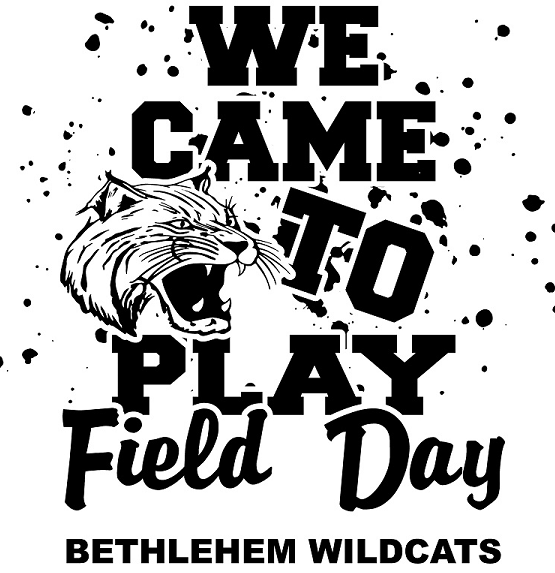 YS-AXL- $10.00   AXXL and AXXXL $12Orders Due- March 22nd  (no exceptions)____________________________________________________ Name____________________________	Teacher______________________________Total quantity_____________	extended price _____________YXS (2-4)YS(6-8)YM(10-12)YL(14-16)ASAMALAXLA2XLAdd $2A3XLAdd$2